Маршрутный листдля организации самостоятельной обучающегося/студентав период организации дистанционной формы обученияпо дисциплине «Сольфеджио»Фамилия, имя, отчество преподавателя: Румбина Наталья ЕвгеньевнаСпециальность:  53.02.06 Хоровое дирижирование (направление «Хоровое исполнительство)Класс/ курс: 1 класс Адрес электронной почты преподавателя: rumbinata@mail.ruТема занятия: «Пауза восьмая»Количество учебных часов: 1 часПодпись преподавателя _______________________Зав. отделением «Хоровое дирижирование» _______________________№ п/пДатаЧто ты должен сделатьЧем ты можешь воспользоватьсяКак и когда я тебя проверю101-06.05.2020Посмотреть видео-урок  «Упражнение-паузы». Хлопать ритм, показывая длительности и паузы,  одновременно с видео.Четвертная пауза (развести руки в стороны);Восьмая пауза (щелчок пальцами).Ссылка на видеоурокhttps://www.youtube.com/watch?v=iSk8FuDFkVI 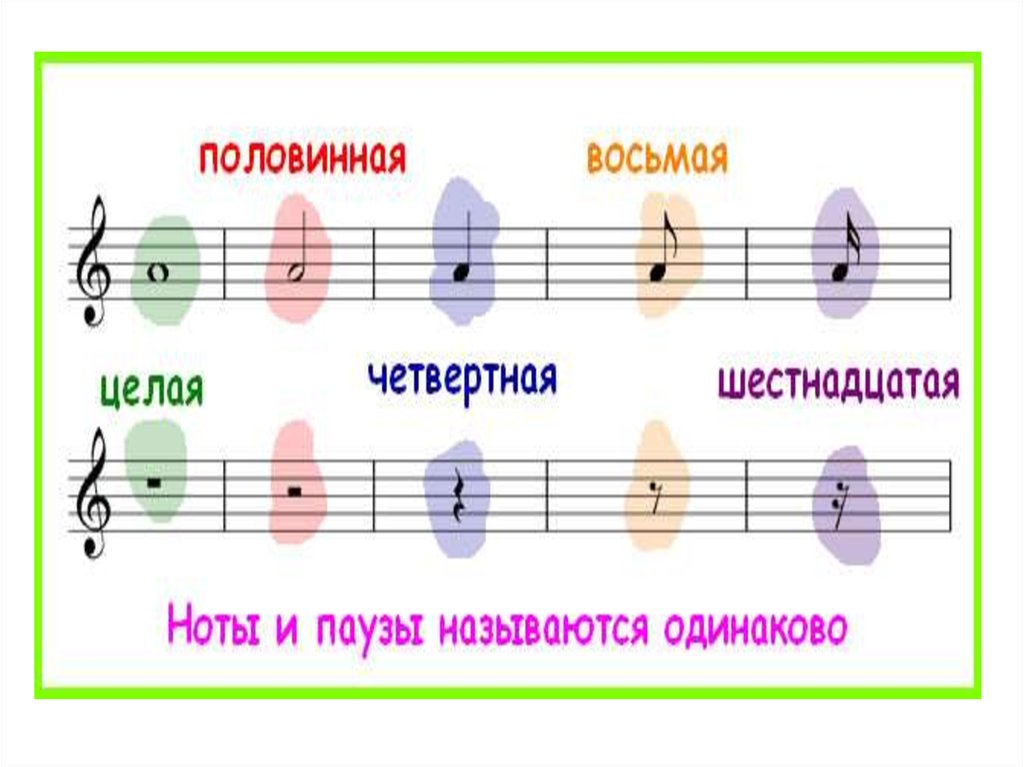 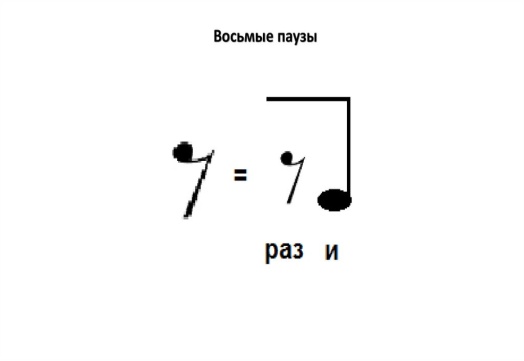 Работа в Viber  приложении для смартфонов по тел.89226581494 отправить видео или  на почту по указанному адресу в маршрутном листе.